PROPIL DESA SARIMAHISEJARAH DESA SARIMAHIDesa sarimahi desa pemekaran dari desa ciparay yang dasar dari pemekaran tersebut adalah sebagai berikut :Keputusan rapat desa ciparay nomor. 167 kecamatan ciparay kabupaten DT.II Bandung tentang peningkatan beberapa kampung dalam desa ciparay menjadi desa berdiri sendiri NO keputusan 02/kept/pmk.ds./1983Undang undang NO 5 TAHUN 1974 Tentang poko poko pemerintahan di daerahUndang undang NO 5 tahun 1979 tentang pemerintahan desa Intruksi mentri dalam negri NO 9 tahun 1980 Surat bupati kepala tingkat  II bandung tanggal 25 maret 1983  NO 308/pem.024.1 /kb./19832 prihal pemekaran desa dalam anggaran tahun 1983/12984.Pemendagri NO4 tahun 1981 prihal peambentukan /pemecahan /peyatuan dan penghapusan desa.Intruksi bupati kepada tingkat II bandung no 7/inst-pem/001/bk/1982 tanggal 31 juli 1982 tentang pelaksanan undang undang NO 05 tahun 1979  Keputusan rapat yang dilaksanakan pada hari senin tanggal 11 april 1983 yang berlokasi di desa ciparay kecamatan ciparay kabupateen bandung yang dihadiri oleh anggota L.M.D. Sebayak 90 0/0 Anggota LKMD,perangkat desa, para kepala dusun ,para ketua RK dan RT, Dan sebagian para tokoh masyarakat yang ada di desa ciparay , adapun hasil keputusanya sebagai berikut :1. Meyetujui bahwa desa ciparay untuk di mekarkan menjadi dua desa , dengan data potensi sebagay berikut :- Desa lama [ desa ciparay ] lokasi berada di kampung HujungDengan batas batas sebagai berikut :   UTARA 	: SUMBERSARI   TIMUR	: CIPARAY   SELATAN	: PAKUTANDANG/GUNUNGLETIK   BARAT	: SERANGMEKAR2. Pembagian kekayaan desa / sumber penghasilan desa :- Desa lama [ Desa Ciparay ] :Tanah carik desa seluas 7.975 HaPasar desa tidak ada- Desa persiapan [ Desa Sarimahi ]Tanah carik seluas 7.975 HaPasar desa menpuyai satu [1] lokasi3. Pembagian luas wilayah desa :	- Desa lama [ Desa Ciparay ] luas area : 268.390 Ha	- Desa persipan [ Desa Sarimahi ] luas area : 268.390 Ha	Keterangan :	Untuk yang lebih jelasya berdasarkan surat keputusan rapat desa ciparay NO 167 terlampir dan tersimpan  pada arsip desa sarimahi.			POTENSI PENDUDUK DESA SARIMAHI Jumlah penduduk desa sarimahi pada saat ini [tahun 2021 ]Jumlah Penduduk berdasarkan usia :	Jumlah penduduk berdasarkan pendidikan :Jumlah penduduk berdasarkan agama :Jumlah penduduk menurut setatus perkawinan :Jumlah penduduk berdasarkan pekerjaan :DAFTAR ISIANTINGKAT PERKEMBANGAN DESA DAN KELURAHANI. PERKEMBANGAN KEPENDUDUKANII. EKONOMI MASYARAKATIII. PRODUK DOMESTIK DESA / KELURAHAN BRUTO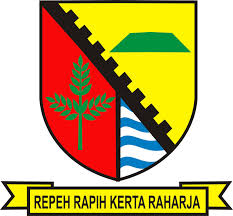 PEMERINTAH KABUPATEN BANDUNGKECAMATAN CIPARAYDESA SARIMAHIJalan Budikarya No.95 Sarimahi Telp. ( 022 ) 5952965 No. Fax. ( 022 ) 5952965 Ciparay 40381 Kabupaten Bandung Provinsi Jawa BaratWebsite: www.sarimahi.desa.id/fisrtLaki-laki7.920Perempuan7.374Penduduk datang68Penduduk Pindah105Jumlah Katu Keluarga5.236Jumlah Penduduk15.2940 Tahun s/d 6 tahun5017 tahun s/d 15 tahun185916 tahun s/d 18 tahun69919 tahun s/d 25 tahun184226 tahun s/d 64 tahun868565 tahun keatas1283BELUM SEKOLAHBELUM TAMAT SDTAMAT SD / SEDERAJATTAMAT SMP / SEDERAJATTAMAT SMA / SEDERAJATD1/ D2D3/ S.MudaD4 / S1S2S3501138833974190499873247470291ISLAMKRISTENKATHOLIKHINDUBUDHAKONGHUCU1512613430040Belum MenikahSudah MenikahCerai HidupCerai Mati70877337290580TIDAK / BELUM BEKERJA4015IBU RUMAH TANGGA3623PELAJAR / MAHASISWA2628PENSIUNAN174PNS176TNI - POLRI55PETANI26BURUH2718PEGAWAI SWASTA973WIRASWASTA901LAIN - LAIN5Desa:SARIMAHIKecamatan:CIPARAYKabupaten:KABUPATEN BANDUNGProvinsi:JAWA BARATBulan:3Tahun:2021Nama Pengisi:ABDUL KOHAR KOMARUDINPekerjaan:PERANGKAT DESAJabatan:KASI PEMERINTAHANKepala Desa / Lurah:YUSUPSUMBER DATA YANG DIGUNAKAN:UNTUK MENGISI PROFIL:DESA / KELURAHAN:Referensi 1:BUKU INDUK PENDUDUKReferensi 2:KARTU KELUARGAReferensi 3:Referensi 4:A. JUMLAH PENDUDUKA. JUMLAH PENDUDUKA. JUMLAH PENDUDUKA. JUMLAH PENDUDUKA. JUMLAH PENDUDUKA. JUMLAH PENDUDUKJumlahJumlahJenis KelaminJenis KelaminJenis KelaminJenis KelaminJumlahJumlahLaki-lakiLaki-lakiPermpuanPermpuanJumlah Penduduk tahun iniJumlah Penduduk tahun ini7.920 orang7.920 orang7.374 orang7.374 orangJumlah Penduduk tahun laluJumlah Penduduk tahun lalu5.452 orang5.452 orang4.868 orang4.868 orangPersentase PerkembanganPersentase Perkembangan7.974,52 %7.974,52 %7.422,68 % 7.422,68 % B. JUMLAH KELUARGAB. JUMLAH KELUARGAB. JUMLAH KELUARGAB. JUMLAH KELUARGAB. JUMLAH KELUARGAB. JUMLAH KELUARGAJumlahKK Laki-lakiKK Laki-lakiKK PerempuanKK PerempuanJumlahJumlah Kepala Keluarga tahun ini3970 KK3970 KK1265 KK1265 KK5235Jumlah Keluarga tahun lalu2986 KK2986 KK633 KK633 KK3619Persentase Perkembangan3.999,86 %3.999,86 %1.271,33 %1.271,33 %A.  Pengangguran A.  Pengangguran 1. Jumlah angkatan kerja (penduduk usia 18-56 tahun)4970 orang2. Jumlah penduduk usia 18-56 tahun yang masih sekolah dan tidak bekerja1120 orang3. Jumlah penduduk usia 18-56 tahun yang menjadi ibu rumah tangga1721 orang4. Jumlah penduduk usia 18-56 tahun yang bekerja penuh1778 orang5. Jumlah penduduk usia 18-56 tahun yang bekerja tidak tentu435 orang6. Jumlah penduduk usia 18-56 tahun yang cacat dan tidak bekerja9 orang7. Jumlah penduduk usia 18-56 tahun yang cacat dan bekerja3 orangB. Kesejahtraan KeluargaB. Kesejahtraan Keluarga1. Jumlah keluarga prasejahtera1252 keluarga2. Jumlah keluarga sejahtera 11480 keluarga3. Jumlah keluarga sejahtera 2562 keluarga4. Jumlah keluarga sejahtera 3248 keluarga5. Jumlah keluarga sejahtera 3 pus90 keluarga6. Total jumlah kepala keluarga3619 keluargaA. SUBSEKTOR PERTANIANA. SUBSEKTOR PERTANIANA. SUBSEKTOR PERTANIANA. SUBSEKTOR PERTANIANA. SUBSEKTOR PERTANIANA. SUBSEKTOR PERTANIANA. SUBSEKTOR PERTANIANA. SUBSEKTOR PERTANIANA. SUBSEKTOR PERTANIANA. SUBSEKTOR PERTANIANA. SUBSEKTOR PERTANIANA. SUBSEKTOR PERTANIANA. SUBSEKTOR PERTANIANA. SUBSEKTOR PERTANIANA. SUBSEKTOR PERTANIANA. SUBSEKTOR PERTANIANA. SUBSEKTOR PERTANIANA. SUBSEKTOR PERTANIANA. SUBSEKTOR PERTANIANA. SUBSEKTOR PERTANIANA. SUBSEKTOR PERTANIANTanamanLuas produksi (Ha)Luas produksi (Ha)Luas produksi (Ha)Hasil produksi (Ton/Ha)Hasil produksi (Ton/Ha)Hasil produksi (Ton/Ha)Nilai produksi (Rp)Nilai produksi (Rp)Biaya pemupukan (Rp)Biaya pemupukan (Rp)Biaya pemupukan (Rp)Biaya pemupukan (Rp)Biaya bibit (Rp)Biaya bibit (Rp)Biaya bibit (Rp)Biaya bibit (Rp)Biaya obat (Rp)Biaya obat (Rp)Biaya obat (Rp)Biaya lainya (Rp)B. SUBSEKTOR PERKEBUNANB. SUBSEKTOR PERKEBUNANB. SUBSEKTOR PERKEBUNANB. SUBSEKTOR PERKEBUNANB. SUBSEKTOR PERKEBUNANB. SUBSEKTOR PERKEBUNANB. SUBSEKTOR PERKEBUNANB. SUBSEKTOR PERKEBUNANB. SUBSEKTOR PERKEBUNANB. SUBSEKTOR PERKEBUNANB. SUBSEKTOR PERKEBUNANB. SUBSEKTOR PERKEBUNANB. SUBSEKTOR PERKEBUNANB. SUBSEKTOR PERKEBUNANB. SUBSEKTOR PERKEBUNANB. SUBSEKTOR PERKEBUNANB. SUBSEKTOR PERKEBUNANB. SUBSEKTOR PERKEBUNANB. SUBSEKTOR PERKEBUNANB. SUBSEKTOR PERKEBUNANB. SUBSEKTOR PERKEBUNANTanamanLuas produksi (Ha)Luas produksi (Ha)Luas produksi (Ha)Hasil produksi (Ton/Ha)Hasil produksi (Ton/Ha)Hasil produksi (Ton/Ha)Nilai produksi (Rp)Nilai produksi (Rp)Biaya pemupukan (Rp)Biaya pemupukan (Rp)Biaya pemupukan (Rp)Biaya pemupukan (Rp)Biaya bibit (Rp)Biaya bibit (Rp)Biaya bibit (Rp)Biaya bibit (Rp)Biaya obat (Rp)Biaya obat (Rp)Biaya obat (Rp)Biaya lainya (Rp)C. SUBSEKTOR PETERNAKANC. SUBSEKTOR PETERNAKANC. SUBSEKTOR PETERNAKANC. SUBSEKTOR PETERNAKANC. SUBSEKTOR PETERNAKANC. SUBSEKTOR PETERNAKANC. SUBSEKTOR PETERNAKANC. SUBSEKTOR PETERNAKANC. SUBSEKTOR PETERNAKANC. SUBSEKTOR PETERNAKANC. SUBSEKTOR PETERNAKANC. SUBSEKTOR PETERNAKANC. SUBSEKTOR PETERNAKANC. SUBSEKTOR PETERNAKANC. SUBSEKTOR PETERNAKANC. SUBSEKTOR PETERNAKANC. SUBSEKTOR PETERNAKANC. SUBSEKTOR PETERNAKANC. SUBSEKTOR PETERNAKANC. SUBSEKTOR PETERNAKANC. SUBSEKTOR PETERNAKANJenis produksiJenis produksiJenis produksiHasil ProduksiHasil ProduksiHasil ProduksiNilai Produksi (Rp)Nilai Produksi (Rp)Nilai Produksi (Rp)Nilai Produksi (Rp)Nilai bahan baku yang digunakan (Rp)Nilai bahan baku yang digunakan (Rp)Nilai bahan baku yang digunakan (Rp)Nilai bahan baku yang digunakan (Rp)Nilai bahan baku yang digunakan (Rp)Nilai bahan penolong yang digunakan (Rp)Nilai bahan penolong yang digunakan (Rp)Nilai bahan penolong yang digunakan (Rp)Jumlah ternak (ekor)Jumlah ternak (ekor)Jumlah ternak (ekor)D. SUBSEKTOR PERIKANAND. SUBSEKTOR PERIKANAND. SUBSEKTOR PERIKANAND. SUBSEKTOR PERIKANAND. SUBSEKTOR PERIKANAND. SUBSEKTOR PERIKANAND. SUBSEKTOR PERIKANAND. SUBSEKTOR PERIKANAND. SUBSEKTOR PERIKANAND. SUBSEKTOR PERIKANAND. SUBSEKTOR PERIKANAND. SUBSEKTOR PERIKANAND. SUBSEKTOR PERIKANAND. SUBSEKTOR PERIKANAND. SUBSEKTOR PERIKANAND. SUBSEKTOR PERIKANAND. SUBSEKTOR PERIKANAND. SUBSEKTOR PERIKANAND. SUBSEKTOR PERIKANAND. SUBSEKTOR PERIKANAND. SUBSEKTOR PERIKANANJenis produksiJenis produksiHasil Produksi (Ton/tahun)Hasil Produksi (Ton/tahun)Hasil Produksi (Ton/tahun)Nilai Produksi (Rp)Nilai Produksi (Rp)Nilai Produksi (Rp)Nilai bahan baku yang digunakan (Rp)Nilai bahan baku yang digunakan (Rp)Nilai bahan baku yang digunakan (Rp)Nilai bahan baku yang digunakan (Rp)Nilai bahan penolong yang digunakan (Rp)Nilai bahan penolong yang digunakan (Rp)Nilai bahan penolong yang digunakan (Rp)Nilai bahan penolong yang digunakan (Rp)Total biaya antara yang dihabiskan (Rp)Total biaya antara yang dihabiskan (Rp)Total biaya antara yang dihabiskan (Rp)Jenis usaha perikananJenis usaha perikananE. SEKTOR PERTAMBANGAN DAN GALIANE. SEKTOR PERTAMBANGAN DAN GALIANE. SEKTOR PERTAMBANGAN DAN GALIANE. SEKTOR PERTAMBANGAN DAN GALIANE. SEKTOR PERTAMBANGAN DAN GALIANE. SEKTOR PERTAMBANGAN DAN GALIANE. SEKTOR PERTAMBANGAN DAN GALIANE. SEKTOR PERTAMBANGAN DAN GALIANE. SEKTOR PERTAMBANGAN DAN GALIANE. SEKTOR PERTAMBANGAN DAN GALIANE. SEKTOR PERTAMBANGAN DAN GALIANE. SEKTOR PERTAMBANGAN DAN GALIANE. SEKTOR PERTAMBANGAN DAN GALIANE. SEKTOR PERTAMBANGAN DAN GALIANE. SEKTOR PERTAMBANGAN DAN GALIANE. SEKTOR PERTAMBANGAN DAN GALIANE. SEKTOR PERTAMBANGAN DAN GALIANE. SEKTOR PERTAMBANGAN DAN GALIANE. SEKTOR PERTAMBANGAN DAN GALIANE. SEKTOR PERTAMBANGAN DAN GALIANE. SEKTOR PERTAMBANGAN DAN GALIANTotal nilai produksi tahun iniTotal nilai produksi tahun iniTotal nilai produksi tahun iniTotal nilai produksi tahun iniTotal nilai produksi tahun iniTotal nilai produksi tahun iniTotal nilai produksi tahun iniTotal nilai produksi tahun iniTotal nilai produksi tahun iniTotal nilai produksi tahun iniTotal nilai produksi tahun iniRp. 0,00Rp. 0,00Rp. 0,00Rp. 0,00Rp. 0,00Rp. 0,00Rp. 0,00Rp. 0,00Rp. 0,00Rp. 0,00Total nilai bahan baku yang digunakanTotal nilai bahan baku yang digunakanTotal nilai bahan baku yang digunakanTotal nilai bahan baku yang digunakanTotal nilai bahan baku yang digunakanTotal nilai bahan baku yang digunakanTotal nilai bahan baku yang digunakanTotal nilai bahan baku yang digunakanTotal nilai bahan baku yang digunakanTotal nilai bahan baku yang digunakanTotal nilai bahan baku yang digunakanRp. 0,00Rp. 0,00Rp. 0,00Rp. 0,00Rp. 0,00Rp. 0,00Rp. 0,00Rp. 0,00Rp. 0,00Rp. 0,00Total nilai bahan penolong yang digunakanTotal nilai bahan penolong yang digunakanTotal nilai bahan penolong yang digunakanTotal nilai bahan penolong yang digunakanTotal nilai bahan penolong yang digunakanTotal nilai bahan penolong yang digunakanTotal nilai bahan penolong yang digunakanTotal nilai bahan penolong yang digunakanTotal nilai bahan penolong yang digunakanTotal nilai bahan penolong yang digunakanTotal nilai bahan penolong yang digunakanRp. 0,00Rp. 0,00Rp. 0,00Rp. 0,00Rp. 0,00Rp. 0,00Rp. 0,00Rp. 0,00Rp. 0,00Rp. 0,00Total biaya antara yang dihabiskanTotal biaya antara yang dihabiskanTotal biaya antara yang dihabiskanTotal biaya antara yang dihabiskanTotal biaya antara yang dihabiskanTotal biaya antara yang dihabiskanTotal biaya antara yang dihabiskanTotal biaya antara yang dihabiskanTotal biaya antara yang dihabiskanTotal biaya antara yang dihabiskanTotal biaya antara yang dihabiskanRp. 0,00Rp. 0,00Rp. 0,00Rp. 0,00Rp. 0,00Rp. 0,00Rp. 0,00Rp. 0,00Rp. 0,00Rp. 0,00Jumlah total jenis bahan tambang dan galian yang adaJumlah total jenis bahan tambang dan galian yang adaJumlah total jenis bahan tambang dan galian yang adaJumlah total jenis bahan tambang dan galian yang adaJumlah total jenis bahan tambang dan galian yang adaJumlah total jenis bahan tambang dan galian yang adaJumlah total jenis bahan tambang dan galian yang adaJumlah total jenis bahan tambang dan galian yang adaJumlah total jenis bahan tambang dan galian yang adaJumlah total jenis bahan tambang dan galian yang adaJumlah total jenis bahan tambang dan galian yang ada0 jenis0 jenis0 jenis0 jenis0 jenis0 jenis0 jenis0 jenis0 jenis0 jenisF. SUBSEKTOR KERAJINANF. SUBSEKTOR KERAJINANF. SUBSEKTOR KERAJINANF. SUBSEKTOR KERAJINANF. SUBSEKTOR KERAJINANF. SUBSEKTOR KERAJINANF. SUBSEKTOR KERAJINANF. SUBSEKTOR KERAJINANF. SUBSEKTOR KERAJINANF. SUBSEKTOR KERAJINANF. SUBSEKTOR KERAJINANF. SUBSEKTOR KERAJINANF. SUBSEKTOR KERAJINANF. SUBSEKTOR KERAJINANF. SUBSEKTOR KERAJINANF. SUBSEKTOR KERAJINANF. SUBSEKTOR KERAJINANF. SUBSEKTOR KERAJINANF. SUBSEKTOR KERAJINANF. SUBSEKTOR KERAJINANF. SUBSEKTOR KERAJINANTotal nilai produksi tahun iniTotal nilai produksi tahun iniTotal nilai produksi tahun iniTotal nilai produksi tahun iniTotal nilai produksi tahun iniTotal nilai produksi tahun iniTotal nilai produksi tahun iniTotal nilai produksi tahun iniTotal nilai produksi tahun iniTotal nilai produksi tahun iniTotal nilai produksi tahun iniRp. 17.000.000,00Rp. 17.000.000,00Rp. 17.000.000,00Rp. 17.000.000,00Rp. 17.000.000,00Rp. 17.000.000,00Rp. 17.000.000,00Rp. 17.000.000,00Rp. 17.000.000,00Rp. 17.000.000,00Total nilai bahan baku yang digunakanTotal nilai bahan baku yang digunakanTotal nilai bahan baku yang digunakanTotal nilai bahan baku yang digunakanTotal nilai bahan baku yang digunakanTotal nilai bahan baku yang digunakanTotal nilai bahan baku yang digunakanTotal nilai bahan baku yang digunakanTotal nilai bahan baku yang digunakanTotal nilai bahan baku yang digunakanTotal nilai bahan baku yang digunakanRp. 10.000.000,00Rp. 10.000.000,00Rp. 10.000.000,00Rp. 10.000.000,00Rp. 10.000.000,00Rp. 10.000.000,00Rp. 10.000.000,00Rp. 10.000.000,00Rp. 10.000.000,00Rp. 10.000.000,00Total nilai bahan penolong yang digunakanTotal nilai bahan penolong yang digunakanTotal nilai bahan penolong yang digunakanTotal nilai bahan penolong yang digunakanTotal nilai bahan penolong yang digunakanTotal nilai bahan penolong yang digunakanTotal nilai bahan penolong yang digunakanTotal nilai bahan penolong yang digunakanTotal nilai bahan penolong yang digunakanTotal nilai bahan penolong yang digunakanTotal nilai bahan penolong yang digunakanRp. 3.000.000,00Rp. 3.000.000,00Rp. 3.000.000,00Rp. 3.000.000,00Rp. 3.000.000,00Rp. 3.000.000,00Rp. 3.000.000,00Rp. 3.000.000,00Rp. 3.000.000,00Rp. 3.000.000,00Total biaya antara yang dihabiskanTotal biaya antara yang dihabiskanTotal biaya antara yang dihabiskanTotal biaya antara yang dihabiskanTotal biaya antara yang dihabiskanTotal biaya antara yang dihabiskanTotal biaya antara yang dihabiskanTotal biaya antara yang dihabiskanTotal biaya antara yang dihabiskanTotal biaya antara yang dihabiskanTotal biaya antara yang dihabiskanRp. 14.000.000,00Rp. 14.000.000,00Rp. 14.000.000,00Rp. 14.000.000,00Rp. 14.000.000,00Rp. 14.000.000,00Rp. 14.000.000,00Rp. 14.000.000,00Rp. 14.000.000,00Rp. 14.000.000,00Total jenis kerajinan rumah tanggaTotal jenis kerajinan rumah tanggaTotal jenis kerajinan rumah tanggaTotal jenis kerajinan rumah tanggaTotal jenis kerajinan rumah tanggaTotal jenis kerajinan rumah tanggaTotal jenis kerajinan rumah tanggaTotal jenis kerajinan rumah tanggaTotal jenis kerajinan rumah tanggaTotal jenis kerajinan rumah tanggaTotal jenis kerajinan rumah tangga2 jenis2 jenis2 jenis2 jenis2 jenis2 jenis2 jenis2 jenis2 jenis2 jenis G. SEKTOR INDUSTRI PENGOLAHAN G. SEKTOR INDUSTRI PENGOLAHAN G. SEKTOR INDUSTRI PENGOLAHAN G. SEKTOR INDUSTRI PENGOLAHAN G. SEKTOR INDUSTRI PENGOLAHAN G. SEKTOR INDUSTRI PENGOLAHAN G. SEKTOR INDUSTRI PENGOLAHAN G. SEKTOR INDUSTRI PENGOLAHAN G. SEKTOR INDUSTRI PENGOLAHAN G. SEKTOR INDUSTRI PENGOLAHAN G. SEKTOR INDUSTRI PENGOLAHAN G. SEKTOR INDUSTRI PENGOLAHAN G. SEKTOR INDUSTRI PENGOLAHAN G. SEKTOR INDUSTRI PENGOLAHAN G. SEKTOR INDUSTRI PENGOLAHAN G. SEKTOR INDUSTRI PENGOLAHAN G. SEKTOR INDUSTRI PENGOLAHAN G. SEKTOR INDUSTRI PENGOLAHAN G. SEKTOR INDUSTRI PENGOLAHAN G. SEKTOR INDUSTRI PENGOLAHAN G. SEKTOR INDUSTRI PENGOLAHANG.1. Subsektor Industri PakaianG.1. Subsektor Industri PakaianG.1. Subsektor Industri PakaianG.1. Subsektor Industri PakaianG.1. Subsektor Industri PakaianG.1. Subsektor Industri PakaianG.1. Subsektor Industri PakaianG.1. Subsektor Industri PakaianG.1. Subsektor Industri PakaianG.1. Subsektor Industri PakaianG.1. Subsektor Industri PakaianG.1. Subsektor Industri PakaianG.1. Subsektor Industri PakaianG.1. Subsektor Industri PakaianG.1. Subsektor Industri PakaianG.1. Subsektor Industri PakaianG.1. Subsektor Industri PakaianG.1. Subsektor Industri PakaianG.1. Subsektor Industri PakaianG.1. Subsektor Industri PakaianG.1. Subsektor Industri PakaianTotal nilai produksi tahun iniTotal nilai produksi tahun iniTotal nilai produksi tahun iniTotal nilai produksi tahun iniTotal nilai produksi tahun iniTotal nilai produksi tahun iniTotal nilai produksi tahun iniTotal nilai produksi tahun iniTotal nilai produksi tahun iniTotal nilai produksi tahun iniTotal nilai produksi tahun iniRp. 127.000.000,00Rp. 127.000.000,00Rp. 127.000.000,00Rp. 127.000.000,00Rp. 127.000.000,00Rp. 127.000.000,00Rp. 127.000.000,00Rp. 127.000.000,00Rp. 127.000.000,00Rp. 127.000.000,00Total nilai bahan baku yang digunakanTotal nilai bahan baku yang digunakanTotal nilai bahan baku yang digunakanTotal nilai bahan baku yang digunakanTotal nilai bahan baku yang digunakanTotal nilai bahan baku yang digunakanTotal nilai bahan baku yang digunakanTotal nilai bahan baku yang digunakanTotal nilai bahan baku yang digunakanTotal nilai bahan baku yang digunakanTotal nilai bahan baku yang digunakanRp. 75.000.000,00Rp. 75.000.000,00Rp. 75.000.000,00Rp. 75.000.000,00Rp. 75.000.000,00Rp. 75.000.000,00Rp. 75.000.000,00Rp. 75.000.000,00Rp. 75.000.000,00Rp. 75.000.000,00Total nilai bahan penolong yang digunakanTotal nilai bahan penolong yang digunakanTotal nilai bahan penolong yang digunakanTotal nilai bahan penolong yang digunakanTotal nilai bahan penolong yang digunakanTotal nilai bahan penolong yang digunakanTotal nilai bahan penolong yang digunakanTotal nilai bahan penolong yang digunakanTotal nilai bahan penolong yang digunakanTotal nilai bahan penolong yang digunakanTotal nilai bahan penolong yang digunakanRp. 27.500.000,00Rp. 27.500.000,00Rp. 27.500.000,00Rp. 27.500.000,00Rp. 27.500.000,00Rp. 27.500.000,00Rp. 27.500.000,00Rp. 27.500.000,00Rp. 27.500.000,00Rp. 27.500.000,00Total biaya antara yang dihabiskanTotal biaya antara yang dihabiskanTotal biaya antara yang dihabiskanTotal biaya antara yang dihabiskanTotal biaya antara yang dihabiskanTotal biaya antara yang dihabiskanTotal biaya antara yang dihabiskanTotal biaya antara yang dihabiskanTotal biaya antara yang dihabiskanTotal biaya antara yang dihabiskanTotal biaya antara yang dihabiskanRp. 11.000.000,00Rp. 11.000.000,00Rp. 11.000.000,00Rp. 11.000.000,00Rp. 11.000.000,00Rp. 11.000.000,00Rp. 11.000.000,00Rp. 11.000.000,00Rp. 11.000.000,00Rp. 11.000.000,00Total jenis industri tersebut yang adaTotal jenis industri tersebut yang adaTotal jenis industri tersebut yang adaTotal jenis industri tersebut yang adaTotal jenis industri tersebut yang adaTotal jenis industri tersebut yang adaTotal jenis industri tersebut yang adaTotal jenis industri tersebut yang adaTotal jenis industri tersebut yang adaTotal jenis industri tersebut yang adaTotal jenis industri tersebut yang ada3 jenis3 jenis3 jenis3 jenis3 jenis3 jenis3 jenis3 jenis3 jenis3 jenisG.2. Subsektor Industri PanganG.2. Subsektor Industri PanganG.2. Subsektor Industri PanganG.2. Subsektor Industri PanganG.2. Subsektor Industri PanganG.2. Subsektor Industri PanganG.2. Subsektor Industri PanganG.2. Subsektor Industri PanganG.2. Subsektor Industri PanganG.2. Subsektor Industri PanganG.2. Subsektor Industri PanganG.2. Subsektor Industri PanganG.2. Subsektor Industri PanganG.2. Subsektor Industri PanganG.2. Subsektor Industri PanganG.2. Subsektor Industri PanganG.2. Subsektor Industri PanganG.2. Subsektor Industri PanganG.2. Subsektor Industri PanganG.2. Subsektor Industri PanganG.2. Subsektor Industri PanganTotal nilai produksi tahun iniTotal nilai produksi tahun iniTotal nilai produksi tahun iniTotal nilai produksi tahun iniTotal nilai produksi tahun iniTotal nilai produksi tahun iniTotal nilai produksi tahun iniTotal nilai produksi tahun iniTotal nilai produksi tahun iniTotal nilai produksi tahun iniTotal nilai produksi tahun iniRp. 450.000.000,00Rp. 450.000.000,00Rp. 450.000.000,00Rp. 450.000.000,00Rp. 450.000.000,00Rp. 450.000.000,00Rp. 450.000.000,00Rp. 450.000.000,00Rp. 450.000.000,00Rp. 450.000.000,00Total nilai bahan baku yang digunakanTotal nilai bahan baku yang digunakanTotal nilai bahan baku yang digunakanTotal nilai bahan baku yang digunakanTotal nilai bahan baku yang digunakanTotal nilai bahan baku yang digunakanTotal nilai bahan baku yang digunakanTotal nilai bahan baku yang digunakanTotal nilai bahan baku yang digunakanTotal nilai bahan baku yang digunakanTotal nilai bahan baku yang digunakanRp. 320.000.000,00Rp. 320.000.000,00Rp. 320.000.000,00Rp. 320.000.000,00Rp. 320.000.000,00Rp. 320.000.000,00Rp. 320.000.000,00Rp. 320.000.000,00Rp. 320.000.000,00Rp. 320.000.000,00Total nilai bahan penolong yang digunakanTotal nilai bahan penolong yang digunakanTotal nilai bahan penolong yang digunakanTotal nilai bahan penolong yang digunakanTotal nilai bahan penolong yang digunakanTotal nilai bahan penolong yang digunakanTotal nilai bahan penolong yang digunakanTotal nilai bahan penolong yang digunakanTotal nilai bahan penolong yang digunakanTotal nilai bahan penolong yang digunakanTotal nilai bahan penolong yang digunakanRp. 330.000.000,00Rp. 330.000.000,00Rp. 330.000.000,00Rp. 330.000.000,00Rp. 330.000.000,00Rp. 330.000.000,00Rp. 330.000.000,00Rp. 330.000.000,00Rp. 330.000.000,00Rp. 330.000.000,00Total biaya antara yang dihabiskanTotal biaya antara yang dihabiskanTotal biaya antara yang dihabiskanTotal biaya antara yang dihabiskanTotal biaya antara yang dihabiskanTotal biaya antara yang dihabiskanTotal biaya antara yang dihabiskanTotal biaya antara yang dihabiskanTotal biaya antara yang dihabiskanTotal biaya antara yang dihabiskanTotal biaya antara yang dihabiskanRp. 405.000.000,00Rp. 405.000.000,00Rp. 405.000.000,00Rp. 405.000.000,00Rp. 405.000.000,00Rp. 405.000.000,00Rp. 405.000.000,00Rp. 405.000.000,00Rp. 405.000.000,00Rp. 405.000.000,00Total jenis industri tersebut yang adaTotal jenis industri tersebut yang adaTotal jenis industri tersebut yang adaTotal jenis industri tersebut yang adaTotal jenis industri tersebut yang adaTotal jenis industri tersebut yang adaTotal jenis industri tersebut yang adaTotal jenis industri tersebut yang adaTotal jenis industri tersebut yang adaTotal jenis industri tersebut yang adaTotal jenis industri tersebut yang ada20 jenis20 jenis20 jenis20 jenis20 jenis20 jenis20 jenis20 jenis20 jenis20 jenisH. SUBSEKTOR KEHUTANANH. SUBSEKTOR KEHUTANANH. SUBSEKTOR KEHUTANANH. SUBSEKTOR KEHUTANANH. SUBSEKTOR KEHUTANANH. SUBSEKTOR KEHUTANANH. SUBSEKTOR KEHUTANANH. SUBSEKTOR KEHUTANANH. SUBSEKTOR KEHUTANANH. SUBSEKTOR KEHUTANANH. SUBSEKTOR KEHUTANANH. SUBSEKTOR KEHUTANANH. SUBSEKTOR KEHUTANANH. SUBSEKTOR KEHUTANANH. SUBSEKTOR KEHUTANANH. SUBSEKTOR KEHUTANANH. SUBSEKTOR KEHUTANANH. SUBSEKTOR KEHUTANANH. SUBSEKTOR KEHUTANANH. SUBSEKTOR KEHUTANANH. SUBSEKTOR KEHUTANANTotal nilai produksi tahun iniTotal nilai produksi tahun iniTotal nilai produksi tahun iniTotal nilai produksi tahun iniTotal nilai produksi tahun iniTotal nilai produksi tahun iniTotal nilai produksi tahun iniTotal nilai produksi tahun iniTotal nilai produksi tahun iniTotal nilai produksi tahun iniTotal nilai produksi tahun iniRp. 0,00Rp. 0,00Rp. 0,00Rp. 0,00Rp. 0,00Rp. 0,00Rp. 0,00Rp. 0,00Rp. 0,00Rp. 0,00Total nilai bahan baku yang digunakanTotal nilai bahan baku yang digunakanTotal nilai bahan baku yang digunakanTotal nilai bahan baku yang digunakanTotal nilai bahan baku yang digunakanTotal nilai bahan baku yang digunakanTotal nilai bahan baku yang digunakanTotal nilai bahan baku yang digunakanTotal nilai bahan baku yang digunakanTotal nilai bahan baku yang digunakanTotal nilai bahan baku yang digunakanRp. 0,00Rp. 0,00Rp. 0,00Rp. 0,00Rp. 0,00Rp. 0,00Rp. 0,00Rp. 0,00Rp. 0,00Rp. 0,00Total nilai bahan penolong yang digunakanTotal nilai bahan penolong yang digunakanTotal nilai bahan penolong yang digunakanTotal nilai bahan penolong yang digunakanTotal nilai bahan penolong yang digunakanTotal nilai bahan penolong yang digunakanTotal nilai bahan penolong yang digunakanTotal nilai bahan penolong yang digunakanTotal nilai bahan penolong yang digunakanTotal nilai bahan penolong yang digunakanTotal nilai bahan penolong yang digunakanRp. 0,00Rp. 0,00Rp. 0,00Rp. 0,00Rp. 0,00Rp. 0,00Rp. 0,00Rp. 0,00Rp. 0,00Rp. 0,00Total biaya antara yang dihabiskanTotal biaya antara yang dihabiskanTotal biaya antara yang dihabiskanTotal biaya antara yang dihabiskanTotal biaya antara yang dihabiskanTotal biaya antara yang dihabiskanTotal biaya antara yang dihabiskanTotal biaya antara yang dihabiskanTotal biaya antara yang dihabiskanTotal biaya antara yang dihabiskanTotal biaya antara yang dihabiskanRp. 0,00Rp. 0,00Rp. 0,00Rp. 0,00Rp. 0,00Rp. 0,00Rp. 0,00Rp. 0,00Rp. 0,00Rp. 0,00I.SEKTOR PERDAGANGAN, HOTEL DAN RESTORANI.SEKTOR PERDAGANGAN, HOTEL DAN RESTORANI.SEKTOR PERDAGANGAN, HOTEL DAN RESTORANI.SEKTOR PERDAGANGAN, HOTEL DAN RESTORANI.SEKTOR PERDAGANGAN, HOTEL DAN RESTORANI.SEKTOR PERDAGANGAN, HOTEL DAN RESTORANI.SEKTOR PERDAGANGAN, HOTEL DAN RESTORANI.SEKTOR PERDAGANGAN, HOTEL DAN RESTORANI.SEKTOR PERDAGANGAN, HOTEL DAN RESTORANI.SEKTOR PERDAGANGAN, HOTEL DAN RESTORANI.SEKTOR PERDAGANGAN, HOTEL DAN RESTORANI.SEKTOR PERDAGANGAN, HOTEL DAN RESTORANI.SEKTOR PERDAGANGAN, HOTEL DAN RESTORANI.SEKTOR PERDAGANGAN, HOTEL DAN RESTORANI.SEKTOR PERDAGANGAN, HOTEL DAN RESTORANI.SEKTOR PERDAGANGAN, HOTEL DAN RESTORANI.SEKTOR PERDAGANGAN, HOTEL DAN RESTORANI.SEKTOR PERDAGANGAN, HOTEL DAN RESTORANI.SEKTOR PERDAGANGAN, HOTEL DAN RESTORANI.SEKTOR PERDAGANGAN, HOTEL DAN RESTORANI.SEKTOR PERDAGANGAN, HOTEL DAN RESTORANI.1 Subsektor Perdagangan BesarI.1 Subsektor Perdagangan BesarI.1 Subsektor Perdagangan BesarI.1 Subsektor Perdagangan BesarI.1 Subsektor Perdagangan BesarI.1 Subsektor Perdagangan BesarI.1 Subsektor Perdagangan BesarI.1 Subsektor Perdagangan BesarI.1 Subsektor Perdagangan BesarI.1 Subsektor Perdagangan BesarI.1 Subsektor Perdagangan BesarI.1 Subsektor Perdagangan BesarI.1 Subsektor Perdagangan BesarI.1 Subsektor Perdagangan BesarI.1 Subsektor Perdagangan BesarI.1 Subsektor Perdagangan BesarI.1 Subsektor Perdagangan BesarI.1 Subsektor Perdagangan BesarI.1 Subsektor Perdagangan BesarI.1 Subsektor Perdagangan BesarI.1 Subsektor Perdagangan BesarTotal nilai jenis perdagangan eceranTotal nilai jenis perdagangan eceranTotal nilai jenis perdagangan eceranTotal nilai jenis perdagangan eceranTotal nilai jenis perdagangan eceranTotal nilai jenis perdagangan eceranTotal nilai jenis perdagangan eceranTotal nilai jenis perdagangan eceranTotal nilai jenis perdagangan eceranTotal nilai jenis perdagangan eceranTotal nilai jenis perdagangan eceranRp. 12.000.000.000,00Rp. 12.000.000.000,00Rp. 12.000.000.000,00Rp. 12.000.000.000,00Rp. 12.000.000.000,00Rp. 12.000.000.000,00Rp. 12.000.000.000,00Rp. 12.000.000.000,00Rp. 12.000.000.000,00Rp. 12.000.000.000,00Total nilai transaksiTotal nilai transaksiTotal nilai transaksiTotal nilai transaksiTotal nilai transaksiTotal nilai transaksiTotal nilai transaksiTotal nilai transaksiTotal nilai transaksiTotal nilai transaksiTotal nilai transaksiRp. 9.000.000.000,00Rp. 9.000.000.000,00Rp. 9.000.000.000,00Rp. 9.000.000.000,00Rp. 9.000.000.000,00Rp. 9.000.000.000,00Rp. 9.000.000.000,00Rp. 9.000.000.000,00Rp. 9.000.000.000,00Rp. 9.000.000.000,00Total nilai biaya yang dikeluarkanTotal nilai biaya yang dikeluarkanTotal nilai biaya yang dikeluarkanTotal nilai biaya yang dikeluarkanTotal nilai biaya yang dikeluarkanTotal nilai biaya yang dikeluarkanTotal nilai biaya yang dikeluarkanTotal nilai biaya yang dikeluarkanTotal nilai biaya yang dikeluarkanTotal nilai biaya yang dikeluarkanTotal nilai biaya yang dikeluarkanRp. 57,00Rp. 57,00Rp. 57,00Rp. 57,00Rp. 57,00Rp. 57,00Rp. 57,00Rp. 57,00Rp. 57,00Rp. 57,00Total nilai aset perdagangan eceranTotal nilai aset perdagangan eceranTotal nilai aset perdagangan eceranTotal nilai aset perdagangan eceranTotal nilai aset perdagangan eceranTotal nilai aset perdagangan eceranTotal nilai aset perdagangan eceranTotal nilai aset perdagangan eceranTotal nilai aset perdagangan eceranTotal nilai aset perdagangan eceranTotal nilai aset perdagangan eceranRp. 1.000.000.000,00Rp. 1.000.000.000,00Rp. 1.000.000.000,00Rp. 1.000.000.000,00Rp. 1.000.000.000,00Rp. 1.000.000.000,00Rp. 1.000.000.000,00Rp. 1.000.000.000,00Rp. 1.000.000.000,00Rp. 1.000.000.000,00Total biaya antara lainnyaTotal biaya antara lainnyaTotal biaya antara lainnyaTotal biaya antara lainnyaTotal biaya antara lainnyaTotal biaya antara lainnyaTotal biaya antara lainnyaTotal biaya antara lainnyaTotal biaya antara lainnyaTotal biaya antara lainnyaTotal biaya antara lainnyaRp. 1.160.000.000,00Rp. 1.160.000.000,00Rp. 1.160.000.000,00Rp. 1.160.000.000,00Rp. 1.160.000.000,00Rp. 1.160.000.000,00Rp. 1.160.000.000,00Rp. 1.160.000.000,00Rp. 1.160.000.000,00Rp. 1.160.000.000,00I.2 Subsektor Perdagangan BesarI.2 Subsektor Perdagangan BesarI.2 Subsektor Perdagangan BesarI.2 Subsektor Perdagangan BesarI.2 Subsektor Perdagangan BesarI.2 Subsektor Perdagangan BesarI.2 Subsektor Perdagangan BesarI.2 Subsektor Perdagangan BesarI.2 Subsektor Perdagangan BesarI.2 Subsektor Perdagangan BesarI.2 Subsektor Perdagangan BesarI.2 Subsektor Perdagangan BesarI.2 Subsektor Perdagangan BesarI.2 Subsektor Perdagangan BesarI.2 Subsektor Perdagangan BesarI.2 Subsektor Perdagangan BesarI.2 Subsektor Perdagangan BesarI.2 Subsektor Perdagangan BesarI.2 Subsektor Perdagangan BesarI.2 Subsektor Perdagangan BesarI.2 Subsektor Perdagangan BesarJumlah total jenis perdagangan eceranJumlah total jenis perdagangan eceranJumlah total jenis perdagangan eceranJumlah total jenis perdagangan eceranJumlah total jenis perdagangan eceranJumlah total jenis perdagangan eceranJumlah total jenis perdagangan eceranJumlah total jenis perdagangan eceranJumlah total jenis perdagangan eceranJumlah total jenis perdagangan eceranJumlah total jenis perdagangan eceran196 jenis196 jenis196 jenis196 jenis196 jenis196 jenis196 jenis196 jenis196 jenis196 jenisTotal nilai transaksiTotal nilai transaksiTotal nilai transaksiTotal nilai transaksiTotal nilai transaksiTotal nilai transaksiTotal nilai transaksiTotal nilai transaksiTotal nilai transaksiTotal nilai transaksiTotal nilai transaksiRp. 2.000.000.000,00Rp. 2.000.000.000,00Rp. 2.000.000.000,00Rp. 2.000.000.000,00Rp. 2.000.000.000,00Rp. 2.000.000.000,00Rp. 2.000.000.000,00Rp. 2.000.000.000,00Rp. 2.000.000.000,00Rp. 2.000.000.000,00Total nilai biaya yang dikeluarkanTotal nilai biaya yang dikeluarkanTotal nilai biaya yang dikeluarkanTotal nilai biaya yang dikeluarkanTotal nilai biaya yang dikeluarkanTotal nilai biaya yang dikeluarkanTotal nilai biaya yang dikeluarkanTotal nilai biaya yang dikeluarkanTotal nilai biaya yang dikeluarkanTotal nilai biaya yang dikeluarkanTotal nilai biaya yang dikeluarkanRp. 1.620.000.000,00Rp. 1.620.000.000,00Rp. 1.620.000.000,00Rp. 1.620.000.000,00Rp. 1.620.000.000,00Rp. 1.620.000.000,00Rp. 1.620.000.000,00Rp. 1.620.000.000,00Rp. 1.620.000.000,00Rp. 1.620.000.000,00Total nilai aset perdagangan eceranTotal nilai aset perdagangan eceranTotal nilai aset perdagangan eceranTotal nilai aset perdagangan eceranTotal nilai aset perdagangan eceranTotal nilai aset perdagangan eceranTotal nilai aset perdagangan eceranTotal nilai aset perdagangan eceranTotal nilai aset perdagangan eceranTotal nilai aset perdagangan eceranTotal nilai aset perdagangan eceranRp. 900.000.000,00Rp. 900.000.000,00Rp. 900.000.000,00Rp. 900.000.000,00Rp. 900.000.000,00Rp. 900.000.000,00Rp. 900.000.000,00Rp. 900.000.000,00Rp. 900.000.000,00Rp. 900.000.000,00I.2 Subsektor hotelI.2 Subsektor hotelI.2 Subsektor hotelI.2 Subsektor hotelI.2 Subsektor hotelI.2 Subsektor hotelI.2 Subsektor hotelI.2 Subsektor hotelI.2 Subsektor hotelI.2 Subsektor hotelI.2 Subsektor hotelI.2 Subsektor hotelI.2 Subsektor hotelI.2 Subsektor hotelI.2 Subsektor hotelI.2 Subsektor hotelI.2 Subsektor hotelI.2 Subsektor hotelI.2 Subsektor hotelI.2 Subsektor hotelI.2 Subsektor hotelJumlah total penginapan dan penyediaan akomodasi yang adaJumlah total penginapan dan penyediaan akomodasi yang adaJumlah total penginapan dan penyediaan akomodasi yang adaJumlah total penginapan dan penyediaan akomodasi yang adaJumlah total penginapan dan penyediaan akomodasi yang adaJumlah total penginapan dan penyediaan akomodasi yang adaJumlah total penginapan dan penyediaan akomodasi yang adaJumlah total penginapan dan penyediaan akomodasi yang adaJumlah total penginapan dan penyediaan akomodasi yang adaJumlah total penginapan dan penyediaan akomodasi yang adaJumlah total penginapan dan penyediaan akomodasi yang adaJumlah total penginapan dan penyediaan akomodasi yang adaJumlah total penginapan dan penyediaan akomodasi yang adaJumlah total penginapan dan penyediaan akomodasi yang ada0 jenis0 jenis0 jenis0 jenis0 jenis0 jenis0 jenisJumlah total pendapatanJumlah total pendapatanJumlah total pendapatanJumlah total pendapatanJumlah total pendapatanJumlah total pendapatanJumlah total pendapatanJumlah total pendapatanJumlah total pendapatanJumlah total pendapatanJumlah total pendapatanJumlah total pendapatanJumlah total pendapatanJumlah total pendapatanRp. 0,00Rp. 0,00Rp. 0,00Rp. 0,00Rp. 0,00Rp. 0,00Rp. 0,00Jumlah total biaya pemeliharaanJumlah total biaya pemeliharaanJumlah total biaya pemeliharaanJumlah total biaya pemeliharaanJumlah total biaya pemeliharaanJumlah total biaya pemeliharaanJumlah total biaya pemeliharaanJumlah total biaya pemeliharaanJumlah total biaya pemeliharaanJumlah total biaya pemeliharaanJumlah total biaya pemeliharaanJumlah total biaya pemeliharaanJumlah total biaya pemeliharaanJumlah total biaya pemeliharaanRp. 0,00Rp. 0,00Rp. 0,00Rp. 0,00Rp. 0,00Rp. 0,00Rp. 0,00Jumlah biaya antara yang dikeluarkanJumlah biaya antara yang dikeluarkanJumlah biaya antara yang dikeluarkanJumlah biaya antara yang dikeluarkanJumlah biaya antara yang dikeluarkanJumlah biaya antara yang dikeluarkanJumlah biaya antara yang dikeluarkanJumlah biaya antara yang dikeluarkanJumlah biaya antara yang dikeluarkanJumlah biaya antara yang dikeluarkanJumlah biaya antara yang dikeluarkanJumlah biaya antara yang dikeluarkanJumlah biaya antara yang dikeluarkanJumlah biaya antara yang dikeluarkanRp. 0,00Rp. 0,00Rp. 0,00Rp. 0,00Rp. 0,00Rp. 0,00Rp. 0,00